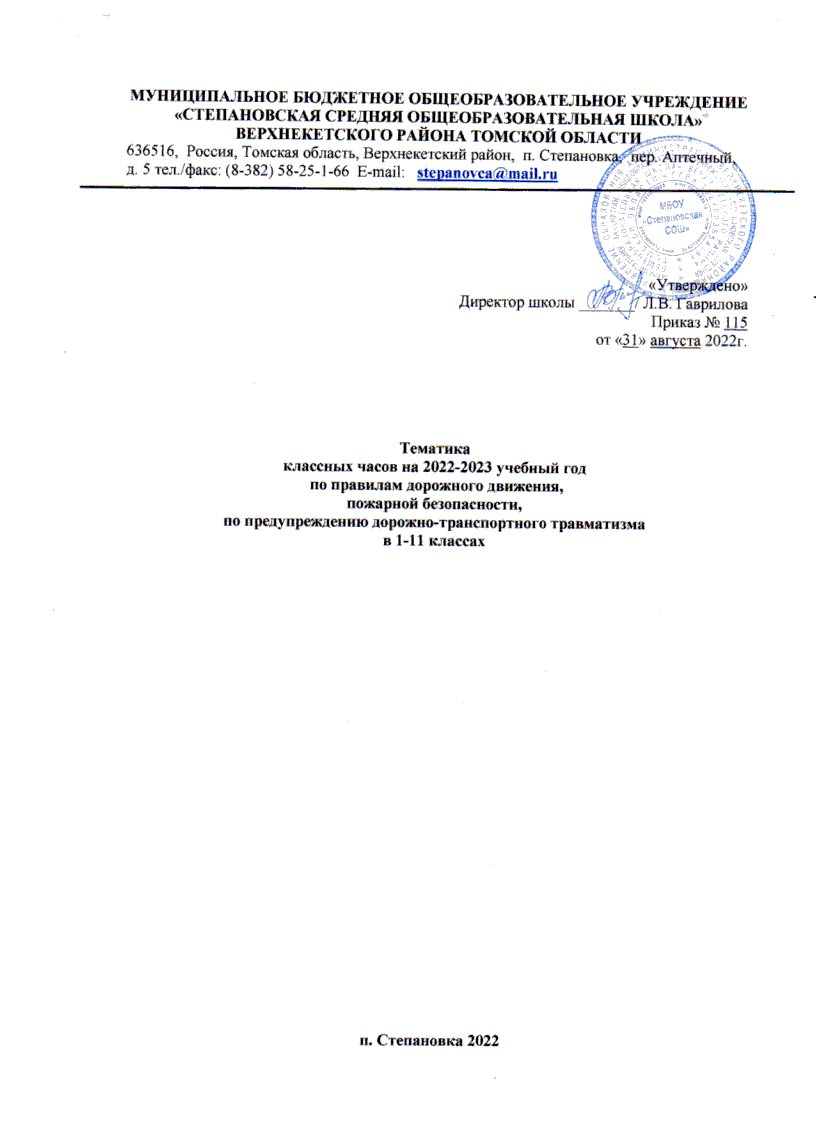 Тематикаклассных часов по правилам дорожного движения, пожарной безопасности, по предупреждению дорожно-транспортного травматизмав 1-11 классах1 КЛАССЗачем нужно знать правила дорожного движения? Правила движения—закон для пешеходов и водителей. Движение по улице группами. Особенности движения транспорта и пешеходов по мокрой, скользкой проезжей части улицы (дождь, гололед, снегопад).1. На наших улицах.Поселок, в котором мы живем. Улица. Проезжая часть улицы. Перекрестки. Почему на проезжей части опасно? Правила поведения учащихся на улице. Где нужно ходить по улицам? Дисциплина на улице — залог безопасности движения.2. Мы идем в школу.Рассказ о микрорайоне, в котором находится школа. Наиболее опасные места для движения пешеходов. Где и как надо переходить улицу? «Островок безопасности». Один помогает другому (не можешь сам перейти улицу - попроси взрослого помочь). Разбор конкретных маршрутов учащихся в школу. Умение правильно выбрать наиболее безопасную дорогу в школу. Наиболее безопасный путь — самый лучший.3. Это должны знать все.Зачем нужно знать правила дорожного движения? Правила движения закон для пешеходов и водителей. Движение по улице группами. Особенности движения транспорта и пешеходов по мокрой, скользкой проезжей части улиц (дождь, гололед, снегопад).4. Наши верные друзья.Сигналы светофора. Красный — запрещает движение, желтый — предупреждает о смене сигналов и запрещает движение, зеленый — разрешает движение. Пешеходный светофор и его сигналы.5. Мы — пассажиры.Общественный транспорт: автобус, троллейбус, трамвай, такси. Общие обязанности пассажиров. Остановки общественного транспорта. Где разрешается ожидать общественный транспорт? В чем опасность внезапного выхода на проезжую часть из-за стоящего у тротуара (обочины) транспорта? Как должен поступить пассажир, вышедший из общественного транспорта и решивший перейти улицу (дорогу)?6. Мы знакомимся с дорожными знаками.Дорожные знаки: «Железнодорожный переезд со шлагбаумом»; «Железнодорожный переезд без шлагбаума»; знаки, предупреждающие о пересечениях и примыканиях: «Пешеходный переход» (предупреждающий знак); «Дети»; «Пешеходное движение запрещено»; «Дорожка для пешеходов»; «Пешеходный переход» (указательный знак); «Пункт медицинской помощи»; «Телефон».7. Где можно играть?Опасность игр вблизи дорог, по которым движется транспорт. Места для игр и катания на самокатах и велосипедах, санках и коньках.8. На загородной дороге.Дорога. Обочина, пешеходная дорожка—места для движения пешеходов. Правила движения по загородной дороге. Где можно пересекать загородную дорогу? Переход через железнодорожный переезд. Места перехода через железнодорожные пути. Как и с кем нужно переходить железнодорожный переезд. Запрещение хождения по рельсам, насыпи, запрещение игр вблизи железнодорожных путей.9. Мы учимся соблюдать правила движения.Что происходит на улицах и дорогах с наступлением весны? Повышение интенсивности движения транспорта. Стремление учащихся к играм на улице. Меры предосторожности. Закрепление знаний с помощью настольных игр.10. Утренник по правилам движения.В содержание материалов утренника включается весь пройденный материал по правилам движения. Выступление участников художественной самодеятельности: чтение стихов, рассказов, постановка пьес по тематике правил движения. Организация викторин, конкурсов и подвижных игр.Разбор конкретных маршрутов учащихся на стадион, в клуб, в больницу и т. п.2 КЛАССОсновные правила поведения учащихся на улице, дороге.1.Детский дорожно-транспортный травматизм.Повторение правил безопасного поведения учащихся на улицах и дорога пройденных в 1 классе. Примеры дорожно-транспортных происшествий детьми в городе, поселке (по материалам местной Госавтоинспекции Наиболее опасные места для движения пешеходов в микрорайоне школы.Разбор конкретных маршрутов учащихся на стадион, в парк, кинотеатр и т.д.2. Движение пешеходов по улицам и дорогам.Соблюдение правил дорожного движения—залог безопасности пешеходов. Движение пешеходов по тротуару улицы и обочине дороги. Правостороннее движение транспортных средств и пешеходов на улицах городов нашей страны. Происхождение этого правила. Особенности движения пешеходов е загородных дорогах. Выбор наиболее безопасного пути в школу.3.Элементы улиц и дорог. Дорожная разметка.Элементы улиц: проезжая часть, тротуар. Ограждение тротуаров от проезжей части. Рассказ о дороге и ее главных составных частях: проезжая часть, обочина, кювет, велосипедная и пешеходная дорожки. Дорожная разметка (разделение встречных потоков транспортных средств. сплошной или прерывистой линией, линии пешеходного перехода, посадочная площадка).4. Сигналы светофора и регулировщика.Назначение светофора. Зеленый сигнал и его значение. Красный сигнал и его значение. Желтый сигнал и его значение. Значение дополнительных секций в светофорах. Пешеходные светофоры и значение их сигналов.Регулировщик. Положение и жесты регулировщика, которые соответствуют красному, желтому и зеленому сигналам светофора.5. Правила перехода улиц и дорог.Правила перехода улиц и дорог. Места, где разрешается переходить улицы (дороги): пешеходный переход, подземный пешеходный переход, надземный пешеходный переход,Переход улиц и дорог по сигналам светофоров и регулировщика.Переход улицы с односторонним и двусторонним движением.Особенности пересечения загородной дороги при отсутствии обозначенных пешеходных переходов.Выбор наиболее безопасных переходов улиц и дорог по пути в школу.6. Перекрестки и их виды. Сигналы, подаваемые водителями транспортных средств.Поведение пешеходов на перекрестках.Подача водителями предупредительных сигналов световыми указателями поворотов транспортных средств или рукой. Значение этих сигналов для пешеходов.7. Дорожные знаки.Предупреждающие: «Пересечение с трамвайной линией», «Приближение к железнодорожному переезду», «Выброс гравия», «Дикие животные», «Падение камней», «Дорожные работы», «Пересечение с велосипедной дорожкой».Запрещающие: «Движение запрещено».Информационно-указательные: «Место стоянки легковых такси», «Начало населенного пункта)), «Конец населенного пункта».Сервиса: «Больница», «Место отдыха».8. Обязанности пассажиров.Правила посадки и высадки из общественного транспорта. Правила пользования городским и железнодорожным транспортом. Правила поведения учащихся на городском и железнодорожном транспорте. Правила поведения детей при перевозке их на грузовых автомобилях.9. Правила перехода улицы (дороги) при высадке из транспортных средств.Правила обхода трамвая. Правила перехода улицы после  высадки  из автобуса, троллейбуса, такси. Правила перехода загородной дороги после высадки из автобуса, такси и других транспортных средств.10. Практические замятия и игры по правилам безопасного поведены, специально размеченной площадке или на улице.Проведение игр и соревнований на специально размеченной линиям дорожной разметки площадке. На площадке устанавливается оборудование: светофоры и дорожные знаки. На перекрестках движение: регулируют юные инспекторы движения. В качестве транспортных средств рекомендуется использовать: самокаты, велосипеды, педальные и электрические микроавтомобили.3 КЛАСС1.Введение.Увеличение численности населения, городов и поселков, интенсивность движения на улицах и дорогах. Интенсивность и скорость движения. Обеспечение безопасности пешеходов.Причины дорожно-транспортного травматизма: незнание или невыполнение пешеходами правил движения, нарушение правил пользования общественным транспортом, недисциплинированность на улицах.Воспитание навыков сознательного, дисциплинированного поведения улице, дороге, в общественном транспорте.Забота государства о безопасности движения. Государственная инспекция безопасности дорожного движения (ГИБДД). Юные инспекторы движения.2.Перекрестки и их виды. Дорожная разметка.Перекресток—место пересечения улиц и дорог. Виды перекрестков: трехсторонние, четырехсторонние, площади. Границы перекрестков.Дорожная разметка улиц и дорог. Основные линии дорожной разметки и значение их для пешеходов.3. Сигналы для регулирования дорожного движения.Транспортные и пешеходные светофоры. Сигналы светофоров, их значение.Сигналы регулировщика и их значение.Действия водителей транспортных средств и пешеходов по сигналу светофора или регулировщика. Сигналы регулировщика важнее cигналов светофоров (при одновременном регулировании).4. Дорожные знаки и их группы.Группы дорожных знаков: предупреждающие, приоритета, запрещающие, предписывающие, информационно-указательные, сервиса, дополнительной информации (таблички).Значение знаков для пешеходов. Места установки дорожных знаков. Закрепление знаний учащихся по дорожным знакам, изученным в I—II классах.Ознакомление учащихся с новыми дорожными знаками предупреждающими: «Однопутная железная дорога», «Многопутная железная дорога», «Приближение к железнодорожному переезду»;приоритета: «Главная дорога»;запрещающими: «Движение на велосипедах запрещено»;предписывающими: «Круговое движение», «Велосипедная дорожка»; Информационно-указательными: «Дорога с односторонним движением», «Конец дороги с односторонним движением»;сервиса: «Кемпинг», «Пост ГИБДЦ».5. Правила перехода улиц и дорог.Правила перехода улиц и дорог. Места, где разрешается переходить улицы и дороги. Нерегулируемые и регулируемые пешеходные переходы и перекрестки.Переход улицы и дороги по сигналам светофора или регулировщика.Выбор наиболее безопасного пути в школу, библиотеку, магазин, на стадион и т. п.Переход улиц с односторонним и двусторонним движением.6. Тормозной путь транспортных средств.Автомобиль и другие транспортные средства мгновенно остановить нельзя. Факторы, влияющие на величину тормозного пути. Опасность перехода улицы и дороги перед близко идущими транспортными средствами.7. Виды транспортных средств.Автомобили: грузовые, легковые, специальные. Их назначение. Автобусы и такси, трамваи и троллейбусы - городской общественный транспорт. Железнодорожный транспорт и его назначение. Правила посадки и высадки пассажиров из транспортных средств.8. Настольные игры по правилам дорожного движения. Закрепление знаний по правилам дорожного движения с использованием наборов по правилам дорожного движения и настольных игр.9. Игры и соревнования по правилам безопасного поведения учащихся на улицах и дорогах.Игры и соревнования на лучшее знание и умение по правилам безопасного поведения учащихся на улицах и дорогах проводятся на специально размеченной дорожной разметкой площадке, автодроме, автотрассе, в автогородке и т. п. Устанавливаются светофоры, дорожные знаю перекрестках и пешеходных переходах движение регулируют инспекторы движения, в качестве транспортных средств используются самокаты, велосипеды, педальные и электрические микроавтомобили. 10. Итоговое занятие.Проверка знаний учащихся по правилам дорожного движения и безопасности поведения на улицах и дорогах проводится в форме викторины, уроков вопросов и ответов и т. д.4 КЛАСС1. Наш путь в школу и новые маршруты.Рассказ о микрорайоне, в котором находится школа: Подробный анализ окружающей обстановки микрорайона школы. Ближайшие остановки общественного транспорта. Наиболее опасные места.Разбор конкретных маршрутов движения учащихся, которыми они часто пользуются. Умение правильно выбрать безопасную дорогу в школу, магазин, библиотеку, на стадион и т. п.2.Проверка знаний правил дорожного движения. Повторение материала по правилам дорожного движения, пройденного
классе.Примеры дорожно-транспортных происшествий с учащимися в городе, поселке (по материалам местной Госавтоинспекции) и обсуждение поведения детей, нарушающих правила движения.3. Движение учащихся, группами и в колонне.Порядок движения учащихся группами по тротуару, обочине дороги, пешеходному переходу. Порядок движения учащихся в колонне. Правила посадки группы учащихся в общественный транспорт.4. Труд водителя.Работа водителя - это напряженный и ответственный труд. Обязанности водителя по обеспечению безопасности движения. Соблюдение правил дорожного движения пешеходами обеспечивает их личную безопасность и облегчает работу водителей. Беседа водителей автотранспортного предприятия с учащимися.5. Перевозка учащихся на грузовых автомобилях.Особенности перевозки учащихся на грузовых автомобилях: оборудование кузова сиденьями и другими средствами. Наличие сопровождающих, установка на автомобилях специальных знаков «Дети». Правила посадки и высадки пассажиров, Правила поведения учащихся при перевозке их на грузовых автомобилях.6. Предупредительные сигналы водителей.Подача предупредительных сигналов световыми указателями поворотов или рукой. Значение этих сигналов для водителей и пешеходов.7. Оборудование автомобилей и мотоциклов специальными сигналами.Специальные автомобили: скорой медицинской помощи, пожарные, милицейские, аварийные. Специальные милицейские мотоциклы. Преимущественное право проезда водителей автомобилей и мотоциклов, оборудованных специальными звуковыми сигналами и проблесковым маячком.Что должен делать пешеход, услышав и увидев эти сигналы?Рассказ о дорожно-патрульной службе ГИБДД.8. Практические занятия на специально размеченной площадке.Движение групп учащихся по проезжей части площадки, автодрома, автогородка и т. п. на самокатах, велосипедах и педальных автомобилях. Движение учащихся по тротуарам и пешеходным переходам. «Водители» подают предупредительные сигналы, «пешеходы» следят за этими сигналами и учитывают их при переходе улицы.9. Экскурсия по городу (поселку).Наблюдение за дорожным движением, подачей водителями предупредительных сигналов, рассказ о светофорах и дорожных знаках, установленных на улицах. Наблюдение за действиями регулировщика на перекрестке.10. Итоговое занятие. Просмотр диафильмов и кинофильмов по безопасности движения. Обсуждение просмотренного. Викторина по безопасности движения.5 КЛАСС1. Наш город Город , в котором мы живем. Улицы с наиболее интенсивным движением транспортных средств и пешеходов. Особенности движения транспортных средств и пешеходов в городе. Рассказ о районе, о его транспортном сообщении.2. Причины дорожно-транспортных происшествий.Рост числа транспортных средств в городе, районе, поселке (по материалам местной Госавтоинспекции). Перспективы развития транспорта. Увеличение населения. Причины дорожных происшествий и меры по их предупреждению. Меры, принимаемые местными администрациями по обеспечению безопасности движения транспортных средств и пешеходов.3. Назначение дорожной разметки.Назначение дорожной разметки, ее роль в регулировании движения транспортных средств и пешеходов. Горизонтальная и вертикальная разметки.4. Сигналы светофора с дополнительными секциями. Сигналы регулировщика.Трехсекционные светофоры с одной и двумя дополнительными секциями. Значение сигналов этого типа светофоров. Положение корпуса и жесты регулировщика, их значение.5—6. Дорожные знаки.Назначение дорожных знаков. Места установки дорожных знаков. Группы дорожных знаков: предупреждающие, приоритета, запрещающие, предписывающие, информационно-указательные, сервиса, дополнительной информации (таблички). Значение знаков для пешеходов и велосипедистов.7.Езда на велосипеде.Осмотр велосипеда перед выездом. Экипировка. Учебная езда на закрытой площадке под наблюдением инструктора. Места для движения на велосипедах.Дорожно-транспортные происшествия с велосипедистами и меры их предупреждения. Возрастной ценз на право управления велосипедами по улицам и дорогам.8. На железной дороге.Опасности, возникающие при движении пешеходов вдоль железнодорожного полотна.Подход и подъезд к железнодорожному переезду (охраняемому и неохраняемому). Оборудование железнодорожных переездов. Сигналы.Правила перехода и проезда через железнодорожные пути. Запрещение хождения по рельсам и насыпи, запрещение игр вблизи железнодорожных путей.9. Участие школьников в пропаганде правил безопасного поведения. Отряды юных инспекторов движения.Организация утренников для младших школьников по теме «Безопасное поведение на улицах и дорогах». Использование стенной печати и школьного радиоузла для пропаганды правил безопасного поведения. Участие в работе отряда юных инспекторов движения и патрулирование у школ перед занятиями и после их окончания.10. Итоговое занятие.Соревнования по знанию правил безопасного движения на специально размеченной площадке.Соревнования на лучшее знание правил безопасного движения на специально размеченной площадке, автодроме, автотрассе, в автогородке и т. д. (на площадке, автодроме, автотрассе, в автогородке и т. п. устанавливаются светофоры, дорожные знаки). На перекрестках и пешеходных переходах движение регулируют юные инспекторы движения.6 КЛАСС1. Правила безопасного движения.Повторение правил движения пешеходов по улицам и дорогам и пользования общественным транспортом.2. Викторина «Как ты знаешь правила безопасного поведения на улицах и дорогах?»Проверка знаний правил безопасного поведения вопросами викторины.3—4. Движение транспортных средств.Ограничение скорости. Скорость движения транспортных: средств.Начало движения и расположение транспортных средств при движении. Изменение направления движения.Осветительные приборы на автомобилях и мотоциклах. Правила пользования осветительными приборами.5. Остановочный путь транспортных средств.Время, необходимое для остановки транспортного средства. Остановочный путь. Расчет остановочного пути. Факторы, влияющие на величину остановочного пути.6. Назначение номерных, опознавательных и предупредительных знаков и надписей на транспортных средствах.Номерные, опознавательные и предупредительные знаки и надписи на транспортных средствах, их назначение. Места установки номерных знаков. Опознавательные знаки к автопоезду, для автомобиля с ручным управлением, учебного автомобиля.Обозначение буксирного троса при буксировке транспортного средства на гибкой сцепке.Значение опознавательных и предупредительных знаков для пешеходовМеры предосторожности пешеходов при движении буксируй транспортного средства.7. Дополнительные требования к движению велосипедистов. Возрастной ценз для велосипедистов. Порядок движения по проезжей части. Правила маневрирования. Правила проезда нерегулируемых перекрестков.8. Технические требования, предъявляемые к велосипедам.Осмотр велосипеда перед выездом. Подбор велосипеда по росту. Неисправности велосипеда и их устранение.9. Движение групп велосипедистов.Порядок движения по проезжей части улиц и дорог и по велодорожкам. Одежда велосипедистов. Действие руководителя колонны велосипедистов.10. Самостоятельная работа учащихся по правилам безопасного поведения на улицах и дорогах.Самостоятельная работа над карточками с задачами. Фронтальная проверка знаний учащихся по правилам безопасного поведения.7 класс1. Роль автомобильного транспорта в экономике страны.Рост автомобильного парка и объема грузопассажирских перевозок. Увеличение протяженности автомобильных дорог.Организация движения транспортных средств и пешеходов в условиях интенсивного дорожного движения. Влияние недисциплинированности пешеходов на снижение скорости движения транспортных средств и его экономическую эффективность.2. Как ты знаешь правила безопасного поведения?Письменная контрольная проверка знаний учащихся по правилам безопасного поведения;3. Правила перевозки пассажиров на мотоциклах и мотороллерах.Обязательное использование шлемов во время езды на мотоцикле (мотороллере). Правила поведения пассажиров при езде на одиночном мотоцикле (мотороллере) и мотоцикле с коляской. Запрещение перевозки пассажиров в кузове грузового мотоцикла (мотороллера). Другие запрещения при перевозке людей на мотоциклах и мотороллерах.4. На сельских дорогах.Сельский транспорт. Тракторы и прицепы к ним. Самоходные сельскохозяйственные машины. Гужевой транспорт. Прогон животных. Дополнительные требования к движению гужевых повозок и прогону животных.5. Проезд железнодорожных переездов.Правила проезда велосипедистами железнодорожных переездов. Правила поведения пассажира, автомобиля, мотоцикла (мотороллера) во вынужденной остановки на железнодорожном переезде.6-7. Поведение учащихся при дорожно-транспортных происшествиях. Практические занятия по оказанию пострадавшим первой доврачебной помощи.Поведение участников и очевидцев дорожно-транспортного происшествия. Вызов скорой помощи. Возможность оказания первой доврачебной помощи. Практические упражнения по оказанию пострадавшим первой помощи ( под руководством медицинского работника научить учащихся оказывать первую помощь пострадавшим при дорожно-транспортном происшествии).8-9. Практические занятия с велосипедистами на специально размеченной площадке.Соревнование велосипедистов по правилам движения на площадке, автодроме, в автогородке, оборудованных средствами регулирования. На перекрестках и пешеходных переходах движением велосипедистов и пешеходов руководят юные инспекторы движения. Подведение итогов соревнования.10. Итоговое занятие.Подготовка учащихся к проведению беседы по правилам безопасного поведения на улицах и дорогах в младших классах с использованием учебно- наглядных пособий.8 КЛАСС1. Правила движения - закон улиц и дорог.Исторический очерк о возникновении правил движения в России. Правила дорожного движения едины на всей территории России. Принятие «Конвенции о дорожном движении» и «Протокола о дорожных знаках и сигналах».Увеличение производства автомобилей и других транспортных средств. Рост численности населения в городах и населенных пунктах. Интенсивность движения транспортных средств и пешеходов. Задачи обеспечения безопасности движения в современных условиях.Дисциплина пешеходов, пассажиров и велосипедистов — необходимое условие безопасности движения. Обязанность выполнения правил движения пешеходами и водителями. Ответственность пешеходов за нарушение этих правил.Государственная инспекция безопасности дорожного движения (ГИБДЦ). Роль общественности и учащихся в обеспечении безопасности движения, участие школьников в предупреждении нарушений правил движения детьми. Отряды юных инспекторов движения.2. Элементы улиц и дорог. Перекрестки и их виды.Назначение улиц и дорог. Элементы улицы: проезжая часть, тротуар, полотно трамвайных путей. Их назначение. Элементы дороги: проезжая часть, кювет, обочина.Главная и второстепенная улица (дорога). Улица с односторонним и двусторонним движением.Перекресток—место пересечения улиц, дорог. Виды перекрестков: трехсторонние, четырехсторонние, площадь. Границы перекрестков.3. Дорожная разметка. Движение пешеходов индивидуально, группами и в колоннах.Дорожная разметка и ее значение для регулирования движения транспортных средств и пешеходов. Горизонтальная и вертикальная разметка.Правила движения пешеходов, групп и колонн.4—5. Формы регулирования движения.Сигналы светофоров и регулировщиков. Место установки светофоров. Значение сигналов светофоров. Светофоры для пешеходов.Регулировщик. Положение корпуса и жесты регулировщика, их значение.Правила перехода улиц и дорог на регулируемых, перекрестках.6. Правила пользования транспортными средствами.Виды транспортных средств и их назначение. Автомобили. Виды городского транспорта. Транспортные средства общественного пользования. Мотоциклы и мотороллеры.Правила пользования трамваем, троллейбусом, автобусом, такси. Правила посадки и высадки пассажиров. Правила поведения в трамвае, троллейбусе, такси. Правила высадки из автомобиля, такси.Правила поведения детей при перевозках их на грузовых и легковых автомобилях, мотоциклах, мотороллерах.7. Дорожные знаки.Назначение дорожных знаков. Знаки предупреждающие, приоритета, запрещающие, предписывающие, информационно-указательные, сервиса, дополнительной информации (таблички), их значение.8. Велосипед с подвесным двигателем и мопед.Устройство велосипеда с подвесным двигателем и мопеда. Их техническое обслуживание, правила пользования ими.Возрастной ценз на право управления велосипедом с подвесным двигателем' и мопедом.9. Дополнительные требования к движению велосипедистов.Технические требования, предъявляемые к велосипеду (в том, числе к велосипеду с подвесным двигателем). Осмотр велосипеда перед выездом, Возрастной ценз на право управления велосипедом. Правила перевозки груза на велосипеде.10. Проверка знаний учащимися правил безопасного поведения на улицах и дорогах и приемов оказания пострадавшим первой доврачебной помощи при дорожно-транспортных происшествиях.9 КЛАСС10 КЛАСС11 КЛАСС№Темы беседКоличество часовСроки проведения1На наших улицах. Огонь – друг и враг человека.12Мы идем в школу. Детские шалости с огнем и их последствия13Это должны знать всё. Запах газа в квартире.14Наши верные друзья. Проведение инструктажа по ПДД, ППБ перед осенними каникулами.15Мы — пассажиры. Пожар в квартире16Мы знакомимся с дорожными знаками. От чего происходят пожары?17Где можно играть? Осторожно, огонь!18Подвижные игры по правилам пожарной безопасности.19Мы учимся соблюдать правила движения. Проведение инструктажа по ПДД, ППБ перед весенними каникулами Приглашение отряда ЮИД.110Праздник по правилам движения. Викторина по ПДД, ППБ.  Проведение инструктажа перед летними каникулами1№Темы беседКоличество часовСроки проведения1Как мы знаем правила дорожного движения? Основные правила поведения учащихся на улице, дороге. Детский дорожно - транспортный травматизм. Огонь – друг и враг человека.12Движение пешеходов по улицам и дорогам. Причины возникновения пожаров.13Элементы улиц и дорог. Дорожная разметка. Что нужно делать при пожаре?14Сигналы светофора и регулировщика. Проведение инструктажа по ПДД, ППБ перед осенними каникулами15Правила перехода улиц и дорог. Как вести себя при пожаре?16Перекрестки и их виды. Сигналы, подаваемые водителями транспортных средств. Последствия пожара, меры пожарной безопасности. Проведение инструктажа перед зимними каникулами17Дорожные знаки. Твои действия при пожаре18Обязанности пассажиров. Осторожно, огонь!19Правила перехода улицы (дороги) при высадке из транспортных средств. Игры и соревнования по правилам безопасного поведения на улицах и дорогах, пожарной безопасности.  Проведение инструктажа перед весенними каникулами110Практические занятия и игры по правилам безопасного поведения на специально размеченной площадке или на улице.Итоговый контроль знаний по ПДД, ППБ. Проведение инструктажа перед летними каникулами1№Темы беседКоличество часовСроки проведения1 Дорожное движение. Наша безопасность.12Перекрестки и их виды. Дорожная разметка. Действия при пожаре13Сигналы для регулирования дорожного движения. 14Дорожные знаки и их группы. Меры предосторожности при обращении с огнем.15Правила перехода улиц и дорог. Проведение инструктажа по ПДД, ППБ перед осенними каникулами16Тормозной путь транспортных средств. Меры пожарной безопасности. Проведение инструктажа перед зимними каникулами.17Виды транспортных средств. Причины возникновения пожара в квартире и школе18Настольные игры по правилам дорожного движения. Первая помощь при ожоге.19Игры и соревнования по правилам безопасного поведения учащихся на улицах и дорогах.  . Проведение инструктажа по ПДД, ППБ перед весенними каникулами110Итоговое занятие. Обязанности пешеходов. Как вести себя на улице. Тестирование «Один дома» по правилам ПБ1№Темы беседКоличество часовСроки проведения1Наш путь в школу и новые маршруты. Пожары – большая беда.12Проверка знаний правил дорожного движения. Правила пользования газом13Движение учащихся группами и в колонне. Первичные средства пожаротушения.14Труд водителя. Проведение инструктажа по ПДД, ППБ перед осенними каникулами15Перевозка учащихся на грузовых автомобилях. Краткие сведения о пожарной охране.16Предупредительные сигналы водителей. Проведение инструктажа перед зимними каникулами. Осторожно, огонь! Условия и причины возникновения пожаров17Оборудование автомобилей и мотоциклов специальными сигналами. Что нужно знать при пожаре на улице и в лесу18Практические занятия на специально размеченной площадке. Первая помощь при несчастных случаях на дорогах, при пожаре Проведение инструктажа перед весенними каникулами19Экскурсия по городу. Игры и соревнования по правилам безопасного поведения учащихся на улицах и дорога, по пожарной безопасности110Итоговое занятие. Приглашение отряда ЮИД, ДЮП. Проведение инструктажа перед летними каникулами1№Темы беседКоличество часовСроки проведения1Наш город. Правила поведения при пожаре12Причины дорожно-транспортных происшествий. Шалости с огнем13Назначение дорожной разметки. Первая помощь при отравлениях и ожогах14Сигналы светофора с дополнительными секциями. Сигналы регулировщика. Проведение инструктажа по ПДД, ППБ перед осенними каникулами15Дорожные знаки. . Противопожарная безопасность16Дорожные знаки. Проведение инструктажа перед зимними каникулами. Огнеопасные предметы.17На железной дороге. Как не допустить пожароопасных ситуаций18Езда на велосипеде.  Лесные пожары.19Участие школьников в пропаганде правил безопасного поведения. Отряды юных инспекторов движения. Проведение инструктажа по ПДД, ППБ перед весенними каникулами110Итоговое занятие. Приглашение отряда ЮИД, ДЮП. Проведение инструктажа перед летними каникулами1№Темы беседКоличество часовСроки проведения1Правила безопасного движения. Меры пожарной безопасности в жилых дома 12Викторина: «Как ты знаешь правила безопасного поведения на улицах и дорогах?». Польза и зло огня.13Движение транспортных средств. Меры пожарной безопасности в общественных местах14Движение транспортных средств. Проведение инструктажа по ПДД, ППБ перед осенними каникулами15Остановочный путь транспортных средств. Первая доврачебная помощь при пожаре16Назначение номерных, опознавательных знаков, предупредительных знаков и надписей на транспортных средствах. Действия школьников при пожаре.  Проведение инструктажа перед зимними каникулами.17Дополнительные требования к движению велосипедистов. Первичные средства пожаротушения18Технические требования, предъявляемые к велосипедам. Правила пожарной безопасности в лесу19Движение групп велосипедистов. Проведение инструктажа по ПДД, ППБ перед весенними каникулами110Самостоятельная работа учащихся по правилам безопасного поведения на улицах и дорогах. Приглашение отряда ЮИД, ДЮП. Проведение инструктажа перед летними каникулами1№Темы беседКоличество часовСроки проведения1Роль автомобильного транспорта в экономике страны. Правила поведения при эвакуации по сигналу: «Внимание, всем!»12Как ты знаешь правила безопасного поведения? Огонь – друг и враг человека!13Правила перевозки пассажиров на мотоциклах и мотороллерах. Техника безопасности при обращении с огнем14На сельских дорогах. Проведение инструктажа по ПДД, ППБ перед осенними каникулами.15Проезд железнодорожных переездов. Практическое занятие по оказанию пострадавшим первой доврачебной помощи при ДТП, пожаре16Поведение учащихся при дорожно-транспортных происшествиях. Практические занятия по оказанию   пострадавшим первой доврачебной помощи. Проведение инструктажа перед зимними каникулами17Поведение учащихся при дорожно-транспортных происшествиях. Практические занятия по оказанию   пострадавшим первой доврачебной помощи. Последовательность поведения при пожаре18Практические занятия с велосипедистами на специально размеченной площадке. Научись видеть опасность!19Практические занятия с велосипедистами на специально размеченной площадке. Проведение инструктажа по ПДД, ППБ перед весенними каникулами110Итоговое занятие. Приглашение отряда ЮИД, ДЮП. Проведение инструктажа перед летними каникулами1№Темы беседКоличество часовСроки проведения1Правила движения - законы улиц и дорог. Правила поведения при эвакуации по сигналу:  «Внимание, всем!»12Элементы улиц и дорог. Перекрестки и их виды. Действия при пожаре13Дорожная разметка. Движение пешеходов индивидуально, группами и в колоннах. Детская шалость со спичками и другие виды детской шалости (незатушенные угли, шлак, зола, костры)14Формы регулирования движения. Проведение инструктажа по ПДД, ППБ перед осенними каникулами15Формы регулирования движения. Понятие о пожарной профилактике.16Правила пользования транспортными средствами. Последствие пожаров и взрывов. Проведение инструктажа перед зимними каникулами.17Дорожные знаки. Первичные средства пожаротушения. Знаки безопасности.18Велосипед с подвесным двигателем и мопед. Первичные средства пожаротушения. Знаки безопасности.19Дополнительные требования к движению велосипедистов. Проведение инструктажа по ПДД, ППБ перед весенними каникулами.110Проверка знаний учащимися правил безопасного поведения на улицах и дорогах и приемов оказания пострадавшим первой доврачебной помощи при дорожно - транспортных происшествиях. Проведение инструктажа перед летними каникулами1№Темы беседКоличество часовСроки проведения1Назначение правил дорожного движения, история их возникновения и развития. Правила поведения при эвакуации по сигналу: «Внимание, всем!»12Элементы улиц и дорог.  Пожары в жилище, их предупреждение13Способы регулирования дорожного движения. Меры пожарной безопасности в общественных местах14Тормозной и остановочный путь автомобиля. Проведение инструктажа по ПДД, ППБ перед осенними каникулами15Назначение и виды транспортных средств. Причины ДТП, пожара.16Назначение и группы дорожных знаков. Опасности в быту. Проведение инструктажа перед зимними каникулами.17Правила дорожного движения для велосипедистов, мотоциклиста и мопедиста. Первая доврачебная помощь при пожаре18Железнодорожный переезд. Назначение охранно- пожарной сигнализации.19Назначение номерных, опознавательных и предупредительных знаков и надписей  на транспортных средствах. Проведение инструктажа по ПДД, ППБ перед весенними каникулами110.Итоговое занятие. Проведение инструктажа перед летними каникулами.1№Темы беседКоличество часовСроки проведения1Постановление Правительства РФ от 23.10.93г. – утверждение «Правил дорожного движения»2Обязанности водителей, пешеходов, пассажиров.3Соблюдение ПДД – обязанность каждого гражданина.4Значение ПДД для обеспечения безопасности дорожного движения5Обязанности пешеходов и пассажиров Системы автоматического пожаротушения и пожарной сигнализации. Проведение инструктажа перед зимними каникулами.6Мероприятия, проводимые государством по предупреждению ДТП, пожара7Ограниченный обзор проезжей части и другие дорожные опасности. Элекробезопасность – важная часть пожарной безопасности8 Обязанности водителей Правильное обращение с огнем, использование систем водо-, газо-, электроснабжения. Проведение инструктажа перед весенними каникулами9Меры ответственности пешеходов за нарушения правил дорожного движения. Правила пожарной безопасности в лесу10Зачет по ПДД, ППБ. Проведение инструктажа перед летними каникулами№Темы беседКоличество часовСроки проведения1Закон РФ «О безопасности дорожного движения», административная и уголовная ответственности за нарушение ПДД.  Пожар, развитие пожара, способы прекращения горения.2Автомобиль. Его технические характеристики. Значение автомобильного транспорта для экономики страны. Причины лесных пожаров и пожаров в населенных пунктах.3Первые навыки управления мото-автотранспортом. Спасательные средства, применяемые для спасения людей4Правила движения по улицам и дорогам. Проведение инструктажа по ПДД, ППБ перед осенними каникулами.5Права и обязанности участников дорожного движения. Порядок эвакуации людей из горящих зданий. Цели и задачи пожарной охраны6Условия получения права на управление транспортными средствами. Проведение инструктажа перед зимними каникулами.7Оказание доврачебной помощи на месте ДТП, при пожаре8Ответственность за нарушение безопасности дорожного движения, виды ответственности. Проведение инструктажа по ПДД, ППБ перед весенними каникулами.9Виды дорожно-транспортных происшествии. Виды и назначения огнетушителей.10Итоговое занятие по ПДД, ППБ (блиц-опрос). Проведение инструктажа перед летними каникулами по ПДД, ППБ.